I – Identificação Geral do Percurso 1.1 - Estabelecimento de Ensino:      1.2 - No caso de escola, indicar código:      1.3 - Endereço:          Localidade:         Código Postal:      -    1.4 - Telefone(s): (     )       Fax: (     )            1.5 - Coordenador do Projeto:1.5.1 - Nome:      1.5.2 - Função:        Contacto:      1.6 - Ciclo de Ensino a que respeita o percurso: 1.6.1 - Ano de Escolaridade: 1.7 - Número total de horas de formação previstas:      1.8 - Locais de realização das componentes do currículo:- Formação Geral:      - Formação Complementar:      1.9 - Datas previstas de início :      -    -    e de conclusão1:      -    -   II – Organização do Percurso2.1- Fundamentação de constituição de uma turma de PCA (diagnóstico das dificuldades de aprendizagem, insucesso escolar repetido, problemas de integração na comunidade escolar, risco de marginalização, de exclusão social ou abandono escolar, parecer do Conselho de Turma, do Psicólogo Escolar e do Conselho Pedagógico):Apresenta em ANEXO       outros documentos relevantes para a contextualização do projeto.2.2 - Protocolos: 2.2.1 - Foram / Serão celebrados Protocolos:  - Sim   Não   -  Autarquias   - Instituições Públicas   - Empresas   - Outras    Quais?      2.3 - Descreva sucintamente as atividades/projetos que pretendem desenvolver em parceria: 2.4 - Plano Curricular do   do Ensino Básico:2.5 - Horário semanal dos alunos:Observações:     ,    de       de     ____________________________(Assinatura do coordenador do Projeto)(Assinatura do responsável máximo da Entidade Promotora, devidamente autenticada)_________________________________________________III – ParecerParecer do Conselho Regional de Acompanhamento de Educação e Formação:      ,    de       de     IV – Autorização de FuncionamentoDespacho da Direcção Regional de Educação      ,    de       de     Assinatura do DIretor Regional de Educação________________________________________________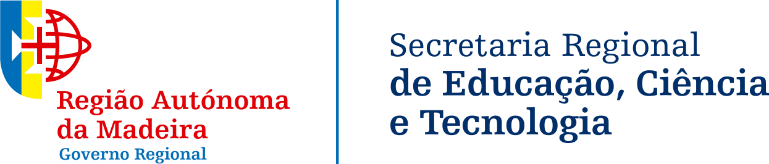 PROJETO DE CONSTITUIÇÃO DE UMA TURMA COM APLICAÇÃO DE PERCURSO CURRICULAR ALTERNATIVO (PCA)Decreto Legislativo Regional n.º 11/2020/M, de 29 de julhoComponentes do CurrículoComponentes do CurrículoCarga horáriaEquipa pedagógicaEquipa pedagógicaEquipa pedagógicaComponentes do CurrículoComponentes do CurrículoCarga horáriaNomeRegime de VinculaçãoGrupo de RecrutamentoFormação GeralPortuguêsFormação GeralMatemáticaFormação GeralInglêsFormação GeralEducação FísicaFormação ComplementarProjeto(s)Multidisciplinar(es)Por favor, descrever como pretendem vir a organizar e implementar o(s) Projeto(s) multidisciplinar(es) ao nível dos seguintes itens: Formação ComplementarProjeto(s)Multidisciplinar(es)1. Tema(s) aglutinador(es) a desenvolver *     Formação ComplementarProjeto(s)Multidisciplinar(es)2. Organização, no espaço e no tempo, dos elementos da equipa pedagógica e dos alunos, para o planeamento, desenvolvimento, monitorização e avaliação do(s) projeto(s), nomeadamente: 2.1 Identificação dos espaços utilizados para o desenvolvimento do(s) projeto(s).2.2 Organização dos horários dos diferentes elementos da equipa pedagógica (ao longo da/o semana, mês, trimestre, semestre, ano, …).2.3 Mancha horária semanal da turma (incluir as disciplinas da componente de formação geral) 2.4 Organização dos alunos, aquando da realização das diversas tarefas planeadas. *      Formação ComplementarProjeto(s)Multidisciplinar(es)3. Metodologia(s) de trabalho a privilegiar       Formação ComplementarProjeto(s)Multidisciplinar(es)4. Estratégias de articulação do(s) projeto(s) multidisciplinar(es) com as componentes do currículo da formação geral *      Formação ComplementarProjeto(s)Multidisciplinar(es)5. Mecanismos de monitorização e avaliação dos processos e dos resultados (aprendizagens) *      Formação ComplementarProjeto(s)Multidisciplinar(es)6. Estratégias de apoio que visam garantirem o sucesso escolar de todos os alunos *      TOTAL:Horas2.ª Feira3.ª Feira4.ª Feira5.ª Feira6.ª Feira